Fragebogen zur Energiedatenerhebung und PotentialanalyseSehr geehrte Damen und Herren,wir durchleben gerade turbulente Zeiten und bekommen die Auswirkungen der Abhängigkeit von fossilen Energieimporten auf dramatische Weise zu spüren. Die Klima- und Energiemodellregionsgemeinden Südliches Waldviertel haben im Vorfeld ein Forschungsprojekt mitinitialisiert, um erneuerbare, nachhaltige und dezentrale Energietechnologien in der Region auszubauen. Für diesen Zweck brauchen wir ihre Unterstützung! Mit diesem Fragebogen wirken Sie als Privatperson, Landwirt*innen oder Betriebsinhaber*innen aktiv mit, um den Energiehaushalt der Gemeinde und mögliche Potentiale zu erheben. Der Fragebogen bezieht sich auf Ihr Wohn- oder Betriebsgebäude und dessen Energieverbrauch, sowie Ihre Mobilität und mögliche Initiativen in der Gemeinde. Bitte nehmen Sie sich zu Hause 15 Minuten Zeit für den Fragebogen und bringen Sie den ausgefüllten Fragebogen auf Ihr Gemeindeamt zurück (Einwurf in den Postkasten genügt) oder verwenden Sie die Online-Variante via QR-Code. 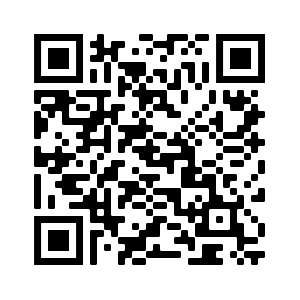 Vielen Dank fürs Mitmachen!Welche Nutzung hat das betrachtete Gebäude?Welche thermischen Maßnahmen sind im Gebäude bereits vorhanden oder in Planung? Wann werden die geplanten Maßnahmen in etwa fertiggestellt sein? (Mehrfachnennung möglich)Stehen Technik- und Lagerräume für Technologien im Gebäude zur Verfügung und wenn ja, wie groß sind diese? (grobe Abschätzung genügt)Sind (noch) Dach- oder Fassadenflächen für Solaranlagen vorhanden? (Eine grobe Abschätzung genügt und Hilfestellungen finden Sie in den Fußnoten)Wie wird Wärme (oder auch Kälte) im Gebäude abgeben? (Mehrfachnennung möglich)Wie viel Strom wird jährlich benötigt? (grobe Abschätzung genügt)Welche Technologien existieren bereits im Gebäude (E) und wann wurden sie errichtet? Für welche Technologien besteht ein Interesse (I)? Wie hoch liegt ca. der Verbrauch bzw. wie viel wird erzeugt und welche Leistung besitzen die Technologien?Wieviele Fahrzeuge (oder für Betriebe: Fahrzeugtypen) befinden sich in Verwendung und wir werden diese angetrieben? Wie hoch ist der durchschnittliche Verbrauch und wie viele Kilometer fahrt man damit im Jahr?Wieviele Kilometer legen die Personen in Ihrem Haushalt wöchentlich zurück?Welche Motivation zum Klima- und Umweltschutz sowie Energieunabhängigkeit besteht?Nur für Betriebe: Gibt es relevante und zeitlich-verschiebbare Stromverbraucher? Wenn ja, welche Leistungen haben sie, wie viel Strom wird gebraucht, wie lange könne man sie zeitlich verschieben und welchen minimalen Teillastbereich haben sie?Vielen Dank, dass Sie sich Zeit für die Beantwortung des Fragebogens genommen haben. Sie tragen wesentlich dazu bei, das Klima und die Umwelt zu schützen.
Mit besten Grüßen, Ihr Kompetenzzentrum für Bioenergie und nachhaltige Technologien!
(Bioenergy and Sustainable Technologies - BEST GmbH)Wie ist Ihre Postleitzahl?		In welchen Lebensabschnitt befinden Sie sich?
	□ Unter 30. 	□ Zwischen 30. und 60. 	□ Über 60.Privater Haushalt (Eigentum)□ □ Hauptwohnsitz 
□ Nebenwohnsitz□ Einfamilienhaus
□ MehrfamilienhausPrivater Haushalt (Eigentum)□ Anzahl der Personen: ________________Anzahl der Personen: ________________Privater Haushalt (Miete)□□ Hauptwohnsitz 
□ Nebenwohnsitz□ Einfamilienhaus
□ MehrfamilienhausPrivater Haushalt (Miete)□Anzahl der Personen: ________________Anzahl der Personen: ________________Kleinunternehmen□ Mittel bis Großunternehmen□ Land- oder Forstwirtschaft□ Beheizte Nutzfläche des Gebäudes (ca.): 		(m²)Ist ein Energieausweis für das Gebäude vorhanden? Ist ein Energieausweis für das Gebäude vorhanden? Ist ein Energieausweis für das Gebäude vorhanden? Ist ein Energieausweis für das Gebäude vorhanden? □ JaWie hoch ist die Energiekennzahl (EKZ):	(kWh/m²a)Wie hoch ist die Energiekennzahl (EKZ):	(kWh/m²a)Wie hoch ist die Energiekennzahl (EKZ):	(kWh/m²a)□ Nein:Wann wurde das Gebäude errichtet (Baujahr)? (Mehrfachnennung möglich)Wann wurde das Gebäude errichtet (Baujahr)? (Mehrfachnennung möglich)Wann wurde das Gebäude errichtet (Baujahr)? (Mehrfachnennung möglich)   □ vor 1950   □ vor 1950□ 1950 – 1960□ 1961 – 1970   □ 1971 – 1980   □ 1971 – 1980□ 1981 – 1990□ 1991 – 2000   □ 2001 – 2011   □ 2001 – 2011□ ab 2011und welche Bauweise hat das Gebäude und welche Baumaterialien wurden für die Außenwände vorwiegend benutzt? (Mehrfachnennung möglich)und welche Bauweise hat das Gebäude und welche Baumaterialien wurden für die Außenwände vorwiegend benutzt? (Mehrfachnennung möglich)und welche Bauweise hat das Gebäude und welche Baumaterialien wurden für die Außenwände vorwiegend benutzt? (Mehrfachnennung möglich)   □ Massiv   □ Massiv□ Mischbauweise□ Leichtbauweise   □ Ziegel ( ____ cm)   □ Ziegel ( ____ cm)□ Massivholz□ Holzriegel  □ Andere Bauweise bzw. -materialien:		  □ Andere Bauweise bzw. -materialien:		  □ Andere Bauweise bzw. -materialien:		  □ Andere Bauweise bzw. -materialien:		MaßnahmenBestand:Planung (Jahr):Außenwand-Dämmung□ Ja□ Ja ( _____ )Zwei- oder dreifach verglaste Fenster□ Ja□ Ja ( _____ )Gedämmte Obergeschoßdecke□ Ja□ Ja ( _____ )Gedämmtes Dach□ Ja□ Ja ( _____ )Gedämmte Kellerdecke□ Ja□ Ja ( _____ )Heizsystem auf Fußboden- od. Wandheizung□ Ja□ Ja ( _____ )Wärmerückgewinnung durch Wohnraumlüftung (WRL)□ Ja□ Ja ( _____ )□ Sonstige geplante Maßnahmen: 	□ Sonstige geplante Maßnahmen: 	□ Sonstige geplante Maßnahmen: 	Technikraum vorhanden (z.B. für Stromspeicher)□ JaFläche (ca.): 	(m²)Lagerraum vorhanden (z.B. für Pelletstank)□ JaFläche (ca.): 	(m²)Flächen für SolaranlagenFläche 
(ca. m²)Neigung 
(F/N/S)Ausrichtung
(S/W/O)Dachfläche 1:Dachfläche 2:Fassadenfläche:Freifläche:□ Heizkörper□ Elektrospeicherofen□ Niedertemperatur (z.B. Fußbodenheizung)□ Wohnraumlüftung□ Kachelofen□ Bauteilaktivierung□ Kaminofen□ SonstigesStrombezug vom Netz (ca.):	(kWh)□ Ja, Smartmeter vorhandenStatus 
(Baujahr)TechnologieTechnologieJährlicher Verbrauch bzw. ErzeugungJährlicher Verbrauch bzw. ErzeugungLeistungLeistung□ E (___) □ IHeizölkesselHeizölkesselLiterkWth□ E (___) □ IGasthermeGasthermem³kWth□ E (___) □ IFlüssiggaskesselFlüssiggaskesselkgkWth□ E (___) □ INah- & FernwärmeNah- & FernwärmekWhthkWth□ E (___) □ IScheitholzkessel
□ Halb-Automatisch 
□ ManuellScheitholzkessel
□ Halb-Automatisch 
□ ManuellSrm kWth□ E (___) □ IHackschnitzelkesselHackschnitzelkesselSrmkWth□ E (___) □ IPelletskesselPelletskesselkgkWth□ E (___) □ IEinzelfeuerungsstätten
□ Heizung 
□ WWEinzelfeuerungsstätten
□ Heizung 
□ WWSrm
kgkWth□ E (___) □ IWärmepumpe
Wärmepumpe
kWhelkWth□ E (___) □ I□ WW 
□ Heizung 
□ Kühlung□ Außenluft 
□ Erdreich
□ GrundwasserkWhelkWth□ E (___) □ IElektrischer Heizstab
□ WW
□ HeizungElektrischer Heizstab
□ WW
□ HeizungkWhelkWel□ E (___) □ IInfrarot oder StromheizungInfrarot oder StromheizungkWhelkWel□ E (___) □ IPhotovoltaik
□ Volleinspeiser
□ Überschusseinspeiser
Photovoltaik
□ Volleinspeiser
□ Überschusseinspeiser
kWhelkWp□ E (___) □ ISolarthermie-Anlage
□ WW 
□ HeizungSolarthermie-Anlage
□ WW 
□ HeizungkWhthm²□ E (___) □ IWohnraumlüftung mit WärmerückgewinnungWohnraumlüftung mit Wärmerückgewinnungm³/h□ E (___) □ IKälteanlage
□ Kühlung 
□ Heizung Kälteanlage
□ Kühlung 
□ Heizung kWhelkWelStatusSpeichermedienKapazität oder VolumenKapazität oder VolumenKapazität oder Volumen□ E (___) □ IStromspeicherkWh□ E (___) □ IWarmwasserspeicher (WW)Liter□ E (___) □ IPufferspeicher (Heizung)Liter□ E (___) □ IKombination (Heizung+WW)LiterFahrzeugFahrzeug 1Fahrzeug 2Fahrzeug 3Fahrzeug 4Diesel□□□□Benzin□□□□Elektro□□□□Hybrid □□□□Verbrauch (Liter oder kWh pro 100km)Jahreskilometer (km)Person im HaushaltEntfernung mit jeweiligem Verkehrsmittel (ca. km)Entfernung mit jeweiligem Verkehrsmittel (ca. km)Entfernung mit jeweiligem Verkehrsmittel (ca. km)Entfernung mit jeweiligem Verkehrsmittel (ca. km)Person im HaushaltFahrzeugÖffentlichFahrradZu FußPerson 1____________________________________Person 2____________________________________Person 3____________________________________Person 4____________________________________□ JaInteresse an einer Fernwärmeanschluss bzw. -zusammenschluss?□ JaInteresse an Energiegemeinschaften? ( □ Ja, sind mir bereits ein Begriff)□ JaInteresse an Mitfinanzierungsmöglichkeiten bei größeren Energieprojekten oder Gemeinschaftsanlagen? (Bürgerbeteiligungsaktionen oder Crowdfunding)□ JaInteresse an Fahrgemeinschaften?□ JaInteresse an Echtzeit-Monitoring für den eigenen Verbrauch bzw. die Erzeugung?BeschreibungVerbraucher 1Verbraucher 2Verbraucher 3Verbraucher 4Leistung (ca. kW)Energie (ca kWh)Verschiebarkeit (ca. h)Min. Teillastbereich (%)